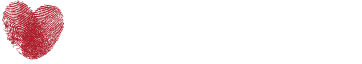 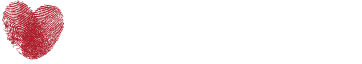 Executive DirectorMetanoia is a faith-based residential facility. This program offers a safe place of refuge to female adolescent victims of human trafficking in which to heal physically and mentally in a nurturing environment. Metanoia is licensed by the State of Louisiana to provide recovery and rehabilitation through direct care that includes medical and dental care, classroom teaching by a state certified educator, mental health counseling staff and life skills to help the girls succeed when they leave the facility. Metanoia Manor has been recognized by the National Trafficking Shelter Alliance as a premier shelter for minor, female of human trafficking.ABOUT THE ROLL Metanoia’s Executive Director is responsible for the overall operation of the facility, including supervising the staff and working with the Catholic Nuns who live at the facility as the house mothers. The ideal candidate must be comfortable representing the organization in the community, explaining the mission of Metanoia, working with the Financial Chairman to establish an annual budget, searching for grant opportunities and reporting to the Board of Directors.Classification: 40 hours/week (Full-time)Reports to: Board of DirectorsSupervises: Facility staffPRIMARY RESPONSIBILITIESDevelops annual staffing plans and implements achievable development goals that are tied to the organization’s overarching strategic plans (ensures responsibility)Ensures that available foundation, corporate and government grants are identified and applications to maximize income goals. Works directly with Finance Committee and FundraiserWorks with Finance Committee to establish annual budgetResponsible for staff hiring, training and yearly performance reviewsWorks with staff and volunteers to coordinate and run facilityPrepares reports needed to comply with grants that are awardedAssists the Board of Directors with preparation of various agendas for Board meetings, provides quarterly reports recommendations and information to ensure the Board has sufficient information to make informed decisionsRecognizes and builds relationships with organizations/foundations that could provide financial assistanceServes as key spokesperson for organizationOccasionally makes presentations to potential donorsSKILLS AND QUALIFICATIONSAbility to prioritize and manage multiple responsibilities and tasks, sometimes with competing deadlinesExperience hiring, managing, motivating and retaining a team of staffExcellent written, verbal and public communication skillsStrong organizational, administrative and problem-solving skillsAbility to meet tight deadlines, multitask and hold self and others accountableHigh ethical standards and respect for confidentialityExceptional attention to detailProficiency with computers, including Microsoft Office SuiteEXPERIENCEMasters degree in a human services field or in administration, business, or a related field, and one year work experience in a human services agency; orBachelors degree in a human services field or in administration, business, or a related field, and at least two years’ work experience in a human services agencyADDITONAL DETAILSLocation: East Baton Rouge ParishCompensation: $80,000 - $95,000Benefits: Health Care (includes vision and dental)Paid time offHolidays offHiring Requirement: Must pass Louisiana State Police background check